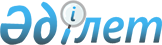 О внесении изменения в постановление Правительства Республики Казахстан от 3 марта 1997 г. N 290
					
			Утративший силу
			
			
		
					Постановление Правительства Республики Казахстан от 19 августа 1997 г. N 1265. Утратило силу - постановлением Правительства РК от 21 ноября 1997 г. N 1636 ~P971636

      Правительство Республики Казахстан ПОСТАНОВЛЯЕТ: 

      Внести в постановление Правительства Республики Казахстан от 3 марта 1997 г. N 290 P970290_ "Об утверждении Положения о Министерстве труда и социальной защиты населения Республики Казахстан" (САПП Республики Казахстан, 1997 г., N 10, ст.71) следующее изменение: 

      в Положении о Министерстве труда и социальной защиты населения Республики Казахстан, утвержденном указанным постановлением: 

      подпункт 5 пункта 5 изложить в следующей редакции: 

      "5) устанавливать в пределах своей компетенции и утверждать: 

      правила и нормы по охране труда, а также организационно-методические и общетехнические требования к проведению работ по охране труда; 

      нормы по труду, Единый тарифно-квалификационный справочник работ и профессий рабочих (ЕТКС), Квалификационный справочник должностей служащих (КС), Классификатор профессий рабочих и должностей служащих (КПД), инструкции по вопросам организации, нормирования и оплаты труда". 

 

     Премьер-Министр  Республики Казахстан
					© 2012. РГП на ПХВ «Институт законодательства и правовой информации Республики Казахстан» Министерства юстиции Республики Казахстан
				